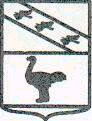 Льговский Городской Совет депутатов Р Е Ш Е Н И Е от 21 февраля 2018 года №18Об отчете «О ходе  газификации  города Льгова и  планах на 2018 год»     	 Рассмотрев «Отчет о  ходе  газификации  города Льгова и планах на 2018 год», представленный Администрацией города Льгова Курской области, в соответствии с Перспективным планом работы Льговского Городского Совета депутатов на 2018 год, утвержденным Постановлением Льговского Городского Совета депутатов от 21.12.2017 года №8-П, руководствуясь статьей 23 Устава муниципального образования «Город Льгов» Курской области,  Льговский  Городской Совет депутатов РЕШИЛ:           1. Принять к сведению «Отчет о  ходе  газификации  города Льгова и  планах  на 2018 год» (Приложение к настоящему решению).2. Решение  вступает  в силу  со дня его официального  опубликования.Председатель Льговского Городского Совета депутатов                                                 Н.И. Костебелов    Приложениек  решению ЛьговскогоГородского Совета депутатовот 21 февраля 2018 года №18План   газификации  города Льгова на 2018 год.                    Заместитель  главы  города  Льгова                      И.П. Газинский№ п/пНаименованиеобъекта капитального строительстваОтветственный 
 исполнитель  
Наименование объектаДата началастроительстваДата началастроительствадата окончания
 
Стоимость строительстваПротяженностьм№ п/пНаименованиеобъекта капитального строительстваОтветственный 
 исполнитель  
Дата началастроительстваДата началастроительствадата окончания
 
1Проектирование и строительство газовых котельныхАдминистрация города ЛьговаГазовые блочные котельные  для отопления многоквартирного жилого дома по ул. М. Горького №86  и отопления многоквартирных жилых домов по пер. Франко  г.Льгова Курской области (взамен существующих угольных котельных)Разрабатывается проектно-сметная документация(стоимость ПСД 400 тыс. руб.)--